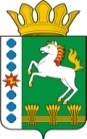 КОНТРОЛЬНО-СЧЕТНЫЙ ОРГАН ШАРЫПОВСКОГО РАЙОНАКрасноярского краяЗаключениена проект Постановления администрации Шарыповского района «О внесении изменений и дополнений в Постановление администрации Шарыповского района от 30.10.2013   № 840-п «Об утверждении муниципальной программы «Управление муниципальным имуществом и земельными ресурсами и развитием предпринимательства Шарыповского района»  (в ред. от 13.02.2015 № 121/1-п, от 14.08.2015 № 462-п, от 16.02.2016 № 77-п, от 09.06.2016 № 273-п)28 июня 2016 год.                 					                         № 67Настоящее экспертное заключение подготовлено Контрольно – счетным органом Шарыповского района на основании ст. 157 Бюджетного  кодекса Российской Федерации, ст. 9 Федерального закона от 07.02.2011 № 6-ФЗ «Об общих принципах организации и деятельности контрольно – счетных органов субъектов Российской Федерации и муниципальных образований», ст. 15 Решения Шарыповского районного Совета депутатов от 20.09.2012 № 31/289р «О внесении изменений и дополнений в Решение Шарыповского районного Совета депутатов от 21.06.2012 № 28/272р «О создании Контрольно – счетного органа Шарыповского района» (в ред. от 20.03.2014 № 46/536р от 25.09.2014 № 51/573р) и в соответствии со стандартом организации деятельности Контрольно-счетного органа Шарыповского района СОД 2 «Организация, проведение и оформление результатов финансово-экономической экспертизы проектов Решений Шарыповского районного Совета депутатов и нормативно-правовых актов по бюджетно-финансовым вопросам и вопросам использования муниципального имущества и проектов муниципальных программ» утвержденного приказом Контрольно-счетного органа Шарыповского района от 16.12.2013 № 29.Представленный на экспертизу проект Постановления администрации Шарыповского района «О внесении изменений в Постановление администрации Шарыповского района от 30.10.2013 № 840-п «Об утверждении муниципальной программы «Управление муниципальным имуществом и земельными ресурсами и развитием предпринимательства Шарыповского района» направлен в Контрольно – счетный орган Шарыповского района 27 июня 2016 года. Разработчиком данного проекта Постановления является администрация Шарыповского района.Основанием для разработки муниципальной программы является:- статья 179 Бюджетного кодекса Российской Федерации;- постановление администрации Шарыповского района от 30.07.2013 № 540-п «Об утверждении Порядка принятия решений о разработке  муниципальных программ Шарыповского района, их формировании и реализации» (в ред. от 29.06.2015 № 407-п);- распоряжение администрации Шарыповского района от 02.08.2013  № 258-р «Об утверждении перечня муниципальных программ Шарыповского района» (в ред. от 29.07.2014 № 293а-р).Исполнитель муниципальной программы администрация Шарыповского района.Соисполнитель муниципальной программы отсутствуют.Подпрограммы муниципальной программы:Управление и распоряжение муниципальным имуществом Шарыповского района.Эффективное управление и распоряжение земельными ресурсами Шарыповского района.Развитие субъектов малого и среднего предпринимательства в Шарыповском районе.«Развитие сельских территорий Шарыповского района»Цели муниципальной программы:- Обеспечение эффективности управления муниципальной собственностью и земельными ресурсами, направленного на укрепление доходной базы бюджета муниципального образования.- Обеспечение устойчивого развития малого и среднего предпринимательства, направленного на улучшение социально – экономической ситуации в Шарыповском районе.Задачи муниципальной программы:Повышение эффективности управления муниципальным имуществом Шарыповского района.Создание эффективной системы использования земель в совокупности с увеличением собственных доходов районного бюджета.Создание благоприятных условий для развития субъектов малого и среднего предпринимательства в Шарыповском районе.Создание условий для устойчивого развития КФХ и комфортных условий жизнедеятельности в сельской местности.Мероприятие проведено 27-28 июня 2016 года.В ходе подготовки заключения Контрольно – счетным органом Шарыповского района были проанализированы следующие материалы:- проект Постановления администрации Шарыповского района «О внесении изменений и дополнений в Постановление администрации Шарыповского района от 30.10.2013 № 840-п «Об утверждении муниципальной программы «Управление муниципальным имуществом и земельными ресурсами и развитием предпринимательства Шарыповского района»;-  паспорт муниципальной программы «Управление муниципальным имуществом и земельными ресурсами и развитием предпринимательства Шарыповского района».Рассмотрев представленные материалы к проекту Постановления муниципальной программы «Управление муниципальным имуществом и земельными ресурсами и развитием предпринимательства Шарыповского района»  установлено следующее. В паспорт муниципальной программы «Управление муниципальным имуществом и земельными ресурсами и развитием предпринимательства Шарыповского района» добавлена подпрограмма 4 «Развитие сельских территорий Шарыповского района».В соответствии с проектом паспорта Программы происходит изменение по строке (пункту) «Информация по ресурсному обеспечению программы, в том числе в разбивке по источникам финансирования по годам реализации программы» после внесения изменений строка  будет читаться:Увеличение объемов бюджетных ассигнований на реализацию муниципальной программы  составило в  сумме 62 571 120,00 руб. или на 248,78%  в том числе: - за счет средств краевого бюджета в сумме 38 738 670,00 руб.;- за счет средств районного бюджета  в сумме 189 900,00 руб.- за счет внебюджетных источников в сумме 23 642 550,00 руб.В муниципальную программу «Управление муниципальным имуществом и земельными ресурсами и развитием предпринимательства Шарыповского района» вносится дополнение Подпрограммы 4  «Развитие сельских территорий Шарыповского района».          В соответствии с проектом паспорта подпрограммы 4 Развитие сельских территорий Шарыповского района», строка (пункт) «Объемы и источники финансирования подпрограммы» будет читаться:       Увеличение объемов бюджетных ассигнований на реализацию новой Подпрограммы 4 «Развитие сельских территорий Шарыповского района» муниципальной программы составило в  сумме 62 571 120,00 руб. или на 100,00%  в том числе: - за счет средств краевого бюджета в сумме 38 738 670,00 руб.;- за счет средств районного бюджета  в сумме 189 900,00 руб.- за счет внебюджетных источников в сумме 23 642 550,00 руб.Подпрограмма «Развитие сельских территорий Шарыповского района» призвана стать инструментом для реализации стратегии устойчивого развития отрасли животноводства и повышения качества жизни на селе. Целью подпрограммы является создание условий для устойчивого развития КФХ и комфортных условий жизнедеятельности в сельской местности.       Для достижения поставленной цели необходимо решение следующих задач:Сохранение и интенсивное наращивание поголовья крупного рогатого скота и увеличение объемов производства мяса;Повышение уровня обустройства сельских населенных пунктов объектами инженерной инфраструктуры и автомобильными дорогами.     В Подпрограмме «Развитие сельских территорий Шарыповского района» прописан механизм реализации подпрограммы, порядок, условия предоставления и распределения муниципальной поддержки в форме субсидии, порядок возврата субсидии, порядок учета и расходования средств субсидий, осуществление контроля, предоставление отчетности о расходовании средств субсидий.      Для ускорения темпов развития мясного скотоводства будут реализованы мероприятия по укреплению материально-технической базы существующих мясных хозяйств и организации новых товарных ферм и откормочных площадок, с внедрением системы «корова - теленок» и экономическим стимулированием хозяйств в период становления отрасли.     Для достижения результатов от реализации Подпрограммы «Развитие сельских территорий Шарыповского района» на 2016 – 2018 года запланированы следующие   мероприятия:мероприятие 1.1.«Предоставление субсидий субъектам агропромышленного комплекса района на строительство, реконструкцию или модернизацию объектов по производству и (или) переработке, и (или) хранению, и (или) реализации сельскохозяйственной продукции» с суммой бюджетных ассигнований 25 369 770,00 руб. (100,00%), для поддержки 4 субъектов агропромышленного комплекса (далее АПК), создание 15 рабочих мест,  в том числе: в 2016году - поддержка 1 субъекта АПК, создание 3 рабочих мест, в 2017 году - поддержка 2 субъектов АПК, создание  4 рабочих мест, в 2018 году - поддержка 1 субъекта АПК, создание 8 рабочих мест;мероприятие 1.2. «Предоставление субсидий субъектам агропромышленного комплекса района на приобретение племенных сельскохозяйственных животных» с суммой бюджетных ассигнований 13 853 070,00 руб. (100,00%), для поддержки 4 субъектов АПК, приобретение 370 голов крупно рогатого скота, в том числе:                                                                в 2016 - поддержка 1 субъекта АПК, приобретение 20 голов  крупно рогатого скота, в 2017  - поддержка 3 субъектов АПК, приобретение 350 голов  крупно рогатого скота;мероприятие 1.3. «Предоставление субсидий субъектам агропромышленного комплекса района на приобретение техники и оборудования для производства и (или) переработки, и (или) хранения, и (или) реализации сельскохозяйственной продукции» с суммой бюджетных ассигнований 8 205 000,00 руб. (100,00%), для поддержки 4 субъектов АПК,  приобретение 12 единиц сельскохозяйственной техники и оборудования;мероприятие 2.1. «Капитальный ремонт автомобильных дорог» с суммой бюджетных ассигнований 14 677 942,00 руб. (100,00%),  для  капитального ремонта 1,9 км автомобильных дорог в д. Можары Шарыповского района;мероприятие 2.2. «Установка уличного освещения» с суммой бюджетных ассигнований 465 338,00 руб. (100,00%), для прокладки 0,3 км наружных электрических сетей по ул. Нагорной в д. Можары Шарыповского района.       Проект Постановления разработан и составлен в соответствии с бюджетным законодательством и нормативно правовыми актами.       При проверке правильности планирования и составления проекта Постановления нарушений не установлено.       На основании выше изложенного Контрольно – счетный орган Шарыповского района предлагает администрации Шарыповского района внести изменения и  принять проект Постановления администрации Шарыповского района «О внесении изменений и дополнений в Постановление администрации Шарыповского района от 30.10.2013 № 840-п «Об утверждении муниципальной программы «Управление муниципальным имуществом и земельными ресурсами и развитием предпринимательства Шарыповского района» (в ред. от 13.02.2015 № 121/1-п, от 14.08.2015 № 462-п, от 16.02.2016 № 77-п, от 09.06.2016 № 273-п) .Председатель Контрольно – счетного органа							Г.В. СавчукИнформация по ресурсному обеспечению программы, в том числе в разбивке по источникам финансирования, по годам реализации программы Предыдущая редакцияПредлагаемая редакция (проект Постановления)Информация по ресурсному обеспечению программы, в том числе в разбивке по источникам финансирования, по годам реализации программы Планируемое финансирование программных мероприятий  составляет     25 151 595,54  руб., в том числе:за счет средств федерального бюджета             10 572 000,00 руб., из них:2014 год – 4 495 000,00 руб.;2015 год – 6 077 000,00 руб.;2016 год – 0,00 руб.;2017 год – 0,00 руб.;2018 год – 0,00 руб.за счет средств краевого бюджета             3 621 530,00 руб., из них:2014 год – 1 632 000,00 руб.;2015 год – 1 989 530,00 руб.;2016 год – 0,00 руб.;2017 год – 0,00 руб.;2018 год – 0,00 руб.за счет средств районного  бюджета       10 929 125,54  руб., из них:2014 год – 4 498 811,28 руб.;2015 год – 4 745 814,26 руб.;2016 год – 561 500,00 руб.;2017 год – 561 500,00 руб.;2018 год – 561 500,00 руб.за счет средств бюджета поселения       28 940,00  руб., из них:2014 год – 14 470,00 руб.;2015 год – 14 470,00 руб.;2016 год – 0,00 руб.;2017 год -  0,00  руб.;2018 год – 0,00 руб.Планируемое финансирование программных мероприятий  составляет     87 722 715,54  руб., в том числе:за счет средств федерального бюджета             10 572 000,00 руб., из них:2014 год – 4 495 000,00 руб.;2015 год – 6 077 000,00 руб.;2016 год – 0,00 руб.;2017 год – 0,00 руб.;2018 год – 0,00 руб.за счет средств краевого бюджета             42 360 200,00 руб., из них:2014 год – 1 632 000,00 руб.;2015 год – 1 989 530,00 руб.;2016 год – 24 070 432,00 руб.;2017 год – 6 747 900,00 руб.;2018 год – 7 920 338,00 руб.за счет средств районного  бюджета       10 929 125,54  руб., из них:2014 год – 4 498 811,28 руб.;2015 год – 4 745 814,26 руб.;2016 год – 637 200,00 руб.;2017 год – 615 700,00 руб.;2018 год – 621 500,00 руб.за счет средств бюджета поселения       28 940,00  руб., из них:2014 год – 14 470,00 руб.;2015 год – 14 470,00 руб.;2016 год – 0,00 руб.;2017 год -  0,00  руб.;2018 год – 0,00 руб.внебюджетные источники 23 642 550,00 руб., из них: 2016 год – 9 424 650,00 руб.;2017 год -  6 747 900,00  руб.;2018 год – 7 470 000,00 руб. Обьемы и источники финансирования подпрограммы Предлагаемая редакция подпрограммы  (проект Постановления) Обьемы и источники финансирования подпрограммы Планируемое финансирование программных мероприятий составляет  62 571 120,00  руб., в том числе:за счет средств краевого бюджета 38 738 670,00 руб., из них:2016 год – 24 070 432,00 руб.;2017 год – 6 747 900,00 руб.;2018 год – 7 920 338,00 руб.за счет средств районного  бюджета 189 900,00  руб., из них:2016 год – 75 700,00 руб.;2017 год – 54 200,00 руб.;2018 год – 60 000,00 руб.внебюджетные источники 23 642 550,00 руб., из них: 2016 год – 9 424 650,00 руб.;2017 год -  6 747 900,00  руб.;2018 год – 7 470 000,00 руб.